PHSt - Forschungsfonds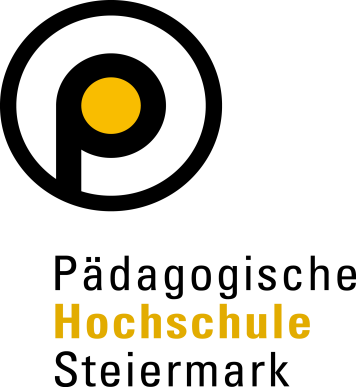 Zentrum für ForschungssupportTheodor Körner Straße 38, 8010 GrazTel: +43 316 8067 2501, Mail: forschung@phst.atAntrag auf Verlängerung eines ForschungsprojektesBitte im Zentrum für Forschungssupport der PH Steiermark bis Mitte Jänner des laufenden Studienjahres einreichen.Klicken Sie in die Formularfelder und tragen Sie dort Ihre Angaben ein. Zusammenfassung (maximal 4000 Zeichen)Projektbeschreibung (Ausgangslage, Theoretische Überlegungen)Projektziele Erkenntnisziel(e) und/oder Entwicklungsziel(e)Zentrale Forschungsfrage Spezifische Forschungsfragen/ HypothesenForschungsart(en) Bitte zutreffendes ankreuzenForschungsdesign (Methoden, Methodenschritte, Zeitplan)Praxisrelevanz (Berufsfeldbezug)Literatur (mind. fünf Hinweise formal nach PHSt Zitierrichtlinien)Forschungsbericht (Arbeitstitel)Publikationen (geplante Zeitschrift, Verlag, etc.)Wissenstransfer (z. B. geplante Kongressbeiträge, Vorträge, Fortbildung)Weitere Geldgeber (geplant, angefragt, genehmigt, Höhe der Fördersumme)Sach- und ReisekostenProjektaufwand Erklärung: Stammlehrende der PH Steiermark beantragen den geschätzten Arbeitsaufwand für die Forschungstätigkeit in Prozent der PHSt-Gesamtwochenarbeitszeit (z.B. bei Vollbeschäftigung von 40 Stunden entspricht eine wöchentliche Forschungstätigkeit im Ausmaß von 4 Stunden 10 %). Projektleiter/innen und Projektmitarbeiter/innen der PH Steiermark mit einem mitverwendeten Dienstverhältnis beantragen den geschätzten Arbeitsaufwand für die Forschungstätigkeit in Werteinheiten im max. Ausmaß von 0,5 WE. Legende: Std.-Anzahl = Beschäftigungsausmaß in Wochenstunden an der PHSt; WE = beantragte Werteinheiten pro Woche für dieses Forschungsprojekt; Std. = beantragter Arbeitsaufwand in Wochenstunden für dieses Forschungsprojekt; % = beantragte Wochenstunden (Std.) in Prozent der PHSt Gesamtwochenarbeitszeit (z.B.: bei Vollbeschäftigung von 40 Stunden entspricht eine wöchentliche Forschungstätigkeit im Ausmaß von 4 Stunden 10 %).Erklärung der Projektleitung Bei positiver Entscheidung des Forschungsausschusses wird das Projekt dem Rektorat der PH Steiermark zur Förderung empfohlen. Wird die Förderung durch das Rektorat genehmigt wird mit der Projektleitung ein Projektvertrag abgeschlossen.Projekttitel(max. 100 Zeichen)Projektuntertitel(max. 150 Zeichen)Laufzeit des Projekts(Tag, Monat, Jahr)Projektleitung gesamt (Name inkl. akad. Titel, Institution, OE, Tel, Mail)Projektleitung intern(Name inkl. akad. Titel, OE, Tel, Mail)Projektmitarbeiter/innen intern(Namen inkl. akad. Titel, OE, Tel, Mail)Einbindung von Masterarbeiten Ja / Nein (bitte auswählen)Projektmitarbeiter/innen extern(Namen inkl. akad. Titel, Institution, Tel, Mail)Beteiligte OEn an der PHSt(Namen der OE und Leitungsperson, Tel, Mail)Kooperationspartner/innen(Extern beteiligte Institutionen, Name, Adresse, Tel, Mail)Forschungspartner/innen(Personen, Institutionen, die am Projekt als Untersuchungspersonen oder Forschungsfeld beteiligt sind)Angewandte Forschung & EntwicklungAufbereitung von Forschung für die PraxisEvaluationProduktentwicklungGrundlagenforschungSonstiges20XX20XX20XX20XXSachkostenReisekostenKostenstellen und KalkulationsgrundlagenBeantragteFinanzmittelZweckSumme SachkostenSumme ReisekostenGesamtkostenNameArt des DVAusmaß DVStd.-AnzahlWiSeXX/XXWiSeXX/XXWiSeXX/XXSoSeXXXXSoSeXXXXSoSeXXXXWiSeXX/XXWiSeXX/XXWiSeXX/XXSoSeXXXXSoSeXXXXSoSeXXXXWiSeXX/XXWiSeXX/XXWiSeXX/XXSoSeXXXXSoSeXXXXSoSeXXXXProjektleitung Art des DVAusmaß DVStd.-AnzahlWEStd%WEStd%WEStd%WEStd%WEStd%WEStd%1      2      Projektmitarbeiter/in Projektmitarbeiter/in 1     2      3      4      5      6      7      SUMMESUMMEIch erkläre, alle Angaben wahrheitsgemäß gemacht zu haben und keine anderen als die angeführten finanziellen oder sonstigen Zuschüsse für die angeführten Leistungen in Anspruch zu nehmen. Ich verpflichte mich, alle durch das Projekt berührten gesetzlichen Bestimmungen einzuhalten und das Projekt entsprechend den im Antrag gemachten Angaben durchzuführen. Allfällige Änderungen des Projektantrages werden unverzüglich gemeldet.Ich erkläre, alle Angaben wahrheitsgemäß gemacht zu haben und keine anderen als die angeführten finanziellen oder sonstigen Zuschüsse für die angeführten Leistungen in Anspruch zu nehmen. Ich verpflichte mich, alle durch das Projekt berührten gesetzlichen Bestimmungen einzuhalten und das Projekt entsprechend den im Antrag gemachten Angaben durchzuführen. Allfällige Änderungen des Projektantrages werden unverzüglich gemeldet.Ich erkläre, alle Angaben wahrheitsgemäß gemacht zu haben und keine anderen als die angeführten finanziellen oder sonstigen Zuschüsse für die angeführten Leistungen in Anspruch zu nehmen. Ich verpflichte mich, alle durch das Projekt berührten gesetzlichen Bestimmungen einzuhalten und das Projekt entsprechend den im Antrag gemachten Angaben durchzuführen. Allfällige Änderungen des Projektantrages werden unverzüglich gemeldet._______________________________Datum              _______________________________________________              Unterschrift/en